PRIMER  GRADO 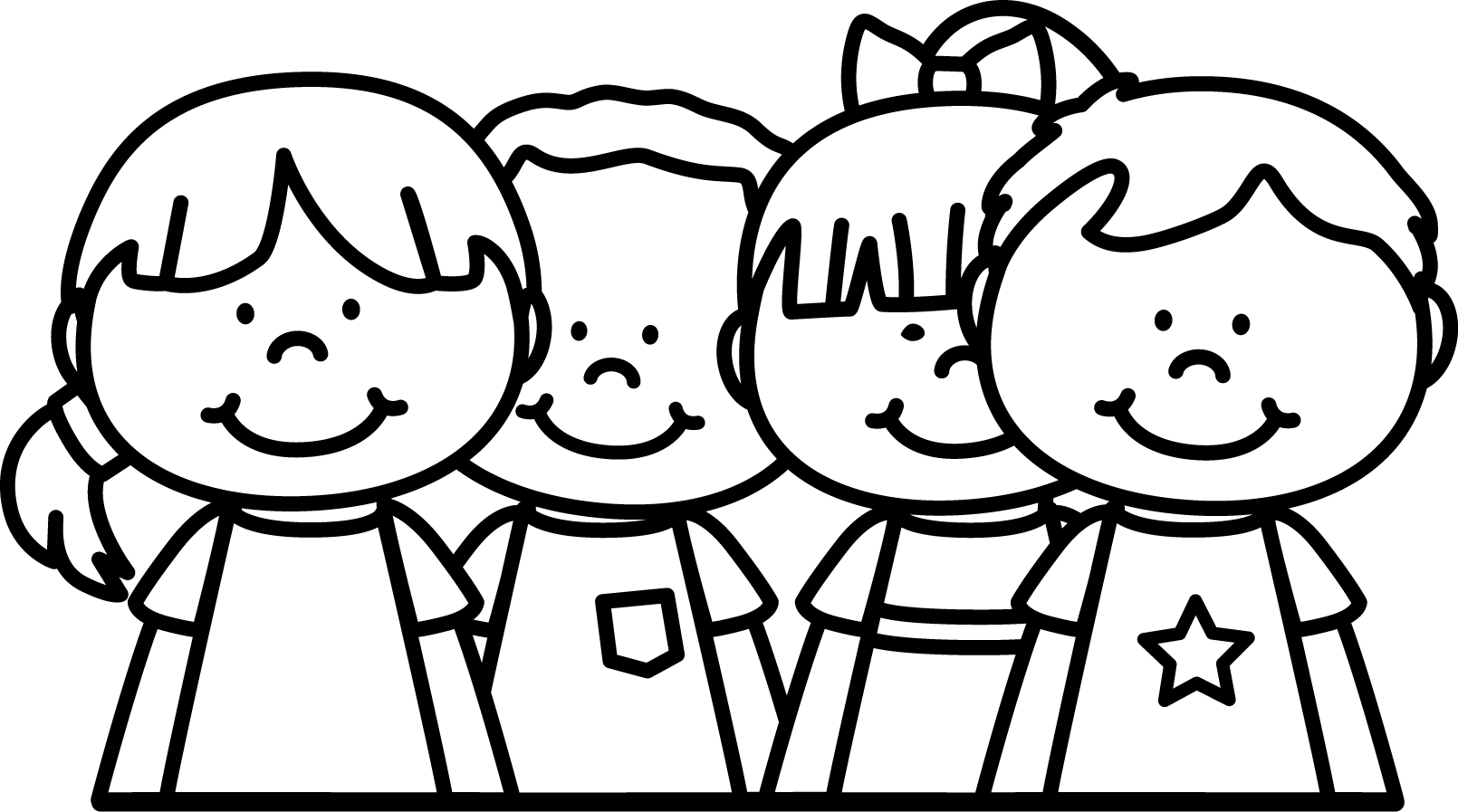 de la Sra. Rogers  RECORDATORIOS FECHA IMPORTANTE: Celebración del Día de San Valentín Mañana.El Playground se abrirá para jugar gratis. OBJETIVOS DE APRENDIZAJE Comprensión: Unidad 2: Trama: Eventos que conducen a la soluciónHabilidades que se les han enseñado a los estudiantes, visite estas palabras todas las noches. Las palabras ennegrecidas son nuevas palabras del vocabulario.Nuevas palabras* sobre, podría, querría, querría, carne, vivirPor favor, lea estas oraciones todas las noches de esta semana. La repetición ayuda a solidificar el recuerdo de letras y palabras vistas. ¿Ves los cerdos? Los árboles altos están creciendo ahora.Estas plantas necesitan más sol.¿Esa clase usa pegamento y clips? Pon el vaso ahí. ¿Te gustan las almejas? 7!7!1Conciencia fonémica: estas combinaciones forman oraciones más complejas.'Reunión matutina: use su atuendo navideño favorito todos los días.  Pídale a su hijo que practique combinaciones consonantes y vocales para formar nuevas palabras. La ortografía será una lección de repaso.glass 2. glug 3. flip 4. flag 5. plumplus 6. sleep 7. need 8. from 9. freeze 10. blockOración dictada para estudiar:Pon ese vaso ahí.Al mono le gusta dar la vuelta.Una ciruela puede ser una buena fruta.Se utiliza un signo más al sumar.Mis nuevos cachorros necesitan dormir. Estimados padres,Las habilidades matemáticas para el 14 al 18 de febrero suma y la resta continuarán con números  (se espera que los estudiantes entiendan qué número viene después o antes en una serie de números hasta el 110.Habilidades nuevas y más difíciles (identificar monedas de cinco y diez centavos) se presentará mañana (penny y nickel) Estudios Sociales : Mapas de Estados Unidos y VirginiaIcuandoEntonces dondehaymuchanecesidadguardarmásparao¿comevivirpor quéquiénnoblclPl gldrfrtru cortas con ll,palabras con ff ”